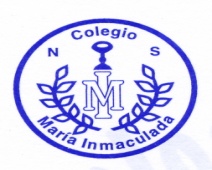 FICHA DE MATRICULA AÑO 2020									CURSO 2019 _____________ANTECEDENTES PERSONALES DEL ALUMNO/ANombres y Apellidos:_____________________________________________________________________________________Rut:________________________ Fecha de Nacimiento:__________________________ Edad al 31 de Marzo: ________ años    Nacionalidad:________________________________  Cursos repetidos: ___________________________________________Domicilio:_____________________________________________________ Comuna de Residencia: _____________________  Persona Con Quien Vive el alumno (Vinculo) __________________________________________________________________ANTECEDENTES DE SALUD DEL ALUMNO/A Medicamentos de uso diario: _______________________________________________________________________________Medicamentos restringidos: ________________________________________________________________________________Es alérgico a: ___________________________________________________________________________________________Enfermedades Crónicas: __________________________________________________________________________________Observaciones Médicas: __________________________________________________________________________________En caso de emergencia avisar a: ____________________________________________________________________________Teléfono: ________________________________________ Celular: _______________________________________________ Marque con una X si el estudiante esta en algún tratamiento, en el caso que corresponda:ANTECEDENTES FAMILIARESNombre y Apellido del Padre________________________________________________   Rut:____________________________Edad ________Años    Escolaridad_______________________________ Actividad o Profesión___________________________ Celular 1:__________________________ Celular 2 _________________________  Teléfono fijo: _________________________Mail:______________________________________________________________Nombre  y Apellido de la Madre________________________________________________ Rut:___________________________Edad ________Años    Escolaridad_______________________________ Actividad o Profesión____________________________ Celular 1:__________________________ Celular 2 _________________________  Teléfono fijo:  _________________________Mail:______________________________________________________________ANTECEDENTES DEL APODERADONombre Apoderado: ___________________________________________________________Rut: _________________________Parentesco:________________________ Dirección: ______________________________________________________________ Comuna: _____________________ Teléfono Fijo:___________________________    Celular:_____________________________ Correo Electrónico _________________________________________________________________________________________Firma Apoderado_______________________________DECLARACIÓN DEL APODERADO/A1.- Declaro que todos los datos anteriores son verdaderos. 2.- Declaro conocer la página de nuestro liceo  www.liceonsmariainmaculada.cl y la plataforma EDUFACIL3.- Declaro saber que el Liceo se encuentra incorporado a la Subvención Escolar Preferencial (SEP).4.- Declaro conocer y aceptar en su totalidad;El Reglamento Interno del establecimientoCuenta Pública 2019Manual de Convivencia y Protocolos de AcciónReglamento de Evaluación y PromociónReglamento de  BecasProyecto Educativo Institucional (PEI)5.- Me comprometo a asistir a las reuniones de apoderados que se realicen durante el presente año académico o cuando el colegio lo requiera (citaciones con distintos Docentes, UTP, Inspector General y Dirección). Así mismo, me comprometo a colaborar en el Proceso de Enseñanza Aprendizaje y a respetar las normas del Colegio Nuestra Señora María Inmaculada del Bosque y hacer que mi pupilo/a  también lo haga, preocupándome preferentemente de su: Asistencia a clases Puntualidad Presentación personalResponsabilidad frente a sus deberes académicos Actitud de respeto hacia los demás miembros de la comunidad María Inmaculada_____________________________________                    ________________________________             Nombre Apoderado/a titular                                                             Rut ___________________________________              Firma de Apoderado/a titular……………………………………………………………………………………………………………………………………Uso internoEncargado De Matricula _______________________________             Fecha_________________________Boleta Matricula N°____________________   Talonario N°___________________Boleta CCPP  N°   ____________________   Talonario N°___________________PsicológicoPsiquiátricoSicopedagógicosNeurológico Físico Necesidades Educativas Especiales (NEE)